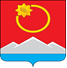 АДМИНИСТРАЦИЯ ТЕНЬКИНСКОГО ГОРОДСКОГО ОКРУГАМАГАДАНСКОЙ ОБЛАСТИП О С Т А Н О В Л Е Н И Е        19.03.2019 № 70-па                 п. Усть-ОмчугО внесении изменений в постановление администрацииТенькинского городского округа Магаданской областиот 27.06.2018 № 157-па «Об утверждении персонального состава административной комиссии при администрацииТенькинского городского округа Магаданской области»В связи со сменой должностных лиц, являющихся членами административной комиссии при администрации Тенькинского городского округа Магаданской области, администрация Тенькинского городского округа Магаданской области  постановляет:Внести в постановление администрации Тенькинского городского округа от 27.06.2018 г. №157-па «Об утверждении персонального  состава административной комиссии при администрации Тенькинского городского округа Магаданской области» следующие изменения:       1.1 Приложение к постановлению администрации Тенькинского городского округа Магаданской области от 27.06.2018 № 157-па «Об утверждении персонального состава административной комиссии при администрации Тенькинского городского округа Магаданской области», изложить в новой редакции согласно приложению к настоящему постановлению.Настоящее постановление вступает в силу со дня его подписания и подлежит официальному опубликованию (обнародованию).Контроль за исполнением настоящего постановления оставляю за собой. Персональный состав
административной комиссии при администрации Тенькинского городского округа Магаданской областиГлава Тенькинского городского округа И.С. Бережной Приложениек постановлению администрации Тенькинского городского округа Магаданской областиот 19.03.2019 № 70-паПредседатель комиссии:Председатель комиссии:Председатель комиссии:Ким Николай Санчорович-управляющий делами администрации Тенькинского городского округаЗаместитель председателя комиссии:Заместитель председателя комиссии:Заместитель председателя комиссии:Хорошун Олег Владимирович-главный специалист правового отдела администрации Тенькинского городского округаСекретарь комиссии:Секретарь комиссии:Секретарь комиссии:Симонова Татьяна Викторовна-ведущий специалист по обеспечению деятельности административной комиссии  правового отдела администрации Тенькинского городского округаЧлены комиссии:Члены комиссии:Члены комиссии:Балимова Ирина Викторовна-руководитель отделения Пенсионного фонда России по Тенькинскому району (по согласованию)Леонтьева Елена Георгиевна-ведущий специалист сектора молодежной политики Управления образования и молодежной политики администрации Тенькинского городского округа